Doložka vybraných vplyvovA.1. Názov materiálu: Návrh zákona, ktorým sa mení a dopĺňa zákon č. 561/2007 Z. z. o investičnej pomoci a o zmene a doplnení niektorých zákonov  v znení zákona č. 56/2009 Z. z. a ktorým sa menia a dopĺňajú niektoré zákonyTermín začatia a ukončenia PPK: 25. 1. 2011 – 02. 02. 2011A.2. Vplyvy:* Predkladateľ označí znakom x zodpovedajúci vplyv (pozitívny, negatívny, žiadny), ktorý návrh prináša v každej oblasti posudzovania vplyvov. Návrh môže mať v jednej oblasti zároveň pozitívny aj negatívny vplyv, v tom prípade predkladateľ označí obe možnosti. Bližšie vysvetlenie označených vplyvov bude obsahovať analýza vplyvov. Isté vysvetlenie, či bilanciu vplyvov (sumárne zhodnotenie, ktorý vplyv v danej oblasti prevažuje) môže predkladateľ uviesť v poznámke.A.3. PoznámkyNa základe schválenej investičnej pomoci v zmysle zákona 561/2007 Z. z. o investičnej pomoci a o zmene a doplnení niektorých zákonov v znení zákona č. 56/2009 Z. z. bolo celkovo schválených 24 investičných zámerov. Podľa nasledujúceho vzorca výpočtu výnosov pre verejné financie je koeficient prínosov v porovnaní s nákladmi z verejných zdrojov 1,74: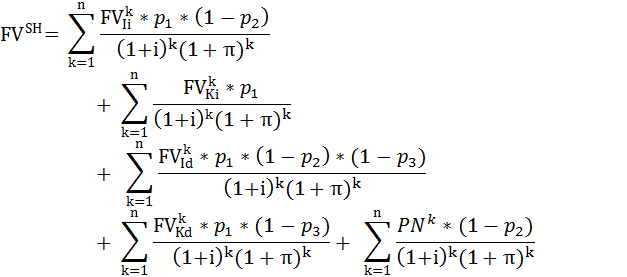 Popis: - súčasná hodnota priamych a indukovaných budúcich fiskálnych výnosov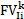  - výška odhadovaných fiskálnych výnosov z individuálnych daní zo strany podporeného investora v roku k. Vypočíta sa ako príjem štátu z odvodov zamestnávateľa a zamestnanca, a dane z príjmov fyzických osôb v danom roku - výška odhadovaných fiskálnych výnosov z korporátnych daní zo strany podporeného investora v roku k sa vypočíta ako daň zo zisku v danom roku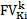  - výška odhadovaných fiskálnych výnosov z individuálnych daní zo strany dodávateľov podporeného investora v roku k sa vypočíta ako príjem štátu z odvodov zamestnávateľa a zamestnanca, a dane z príjmov fyzických osôb v danom roku.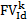  - výška odhadovaných fiskálnych výnosov z korporátnych daní zo strany dodávateľov podporeného investora v roku k sa vypočíta ako daň zo zisku v danom roku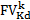  - ušetrená podpora v nezamestnanosti v roku k sa vypočíta ako súhrn ročne ušetrenej podpory v nezamestnanosti za všetkých zamestnancov podporeného investora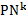 i  - úroková miera je reprezentovaná výškou úrokovej miery štátnych dlhopisov so strednou až dlhou dobou splatnosti (6-10 rokov) - odhad miery inflácie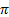 n - počet rokov odhadovaného obdobiak - konkrétny rok uvažovaného obdobia- p_(1 )- odhad pravdepodobnosti, že by sa investície bez investičných stimulov neuskutočnili. Tento pomocný parameter reprezentuje odhad pravdepodobnosti dôležitosti investičného stimulu pre investora (inak povedané, že bez prítomnosti investičného stimulu by sa investícia neuskutočnila). Parameter nadobúda hodnoty od 0 - 1, pričom hodnota 0 znamená, že investičný stimul je pre investora úplne nepotrebný a bez jeho prítomnosti by investoval taktiež. Hodnoty blížiace sa k 1 znamenajú, že bez prítomnosti investičného stimulu by investor radšej investoval v inej krajine, teda je pre neho stimul úplne potrebný / dôležitý. ( Pozn. autorov - z praxe však najčastejšie tento parameter nadobúda hodnoty 0,2 - 0,35, čo znamená, že pre väčšinu investorov sú investičné stimuly nepotrebné, teda že by v danej krajine investovali aj bez investičných stimulov.) Parameter sa dá odhadnúť, avšak je možné ho aj vypočítať ako podiel odmietnutých investorov, ktorí po odmietnutí investičného stimulu neinvestovali v krajine, na celkovom počte investorov prichádzajúcich do krajiny (súčet tých čo žiadali aj tých čo nežiadali o investičné stimuly)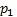  - odhad podielu zamestnancov pretiahnutých z iných firiem v SR. Tento pomocný parameter reprezentuje odhad pravdepodobnosti podielu zamestnancov, ktorí sú pretiahnutí od konkurencie do firmy investora na celkovom počte zamestnancov investora. Hodnoty blízke 0 znamenajú, že skoro väčšina zamestnancov, ktorí pracujú u investora, prišlo z radov nezamestnaných. Hodnota 1 znamená, že všetci zamestnanci boli stiahnutí od konkurencie, a teda investor nevytvoril ani jedno pracovné miesto, ktoré by bolo obsadené človekom evidovaným na úrade práce ako nezamestnaný.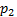 A.4. Alternatívne riešeniaAk zvažoval predkladateľ alternatívne riešenia, prosím uveďte bližšie aké, prečo a ktorý variant je v materiáli použitý?A.5. Stanovio gestorov Ministerstvo práce, sociálnych vecí a rodiny SR súhlasí s doložkou vybraných vplyvov v časti sociálne vplyvy pripravenou k predloženému návrhu.Ministerstvo financií SR nemá pripomienky k doložke vybraných vplyvov z hľadia vplyvov na informatizáciu spoločnosti. Ministerstvo hospodárstva SR nemá k predmetnému materiálu pripomienky a súhlasí s doložkou.Ministerstvo životného prostredia SR súhlasí s predloženou doložkou vybraných vplyvov bez pripomienok.Pozitívne* Žiadne*Negatívne*1. Vplyvy na rozpočet verejnej správyXX2. Vplyvy na podnikateľské prostredie – dochádza k zvýšeniu regulačného zaťaženia?X3, Sociálne vplyvy – vplyvy  na hospodárenie obyvateľstva,-sociálnu exklúziu,-  rovnosť príležitostí a rodovú rovnosť a vplyvy na zamestnanosťX4. Vplyvy na životné prostredieX5. Vplyvy na informatizáciu spoločnostiX